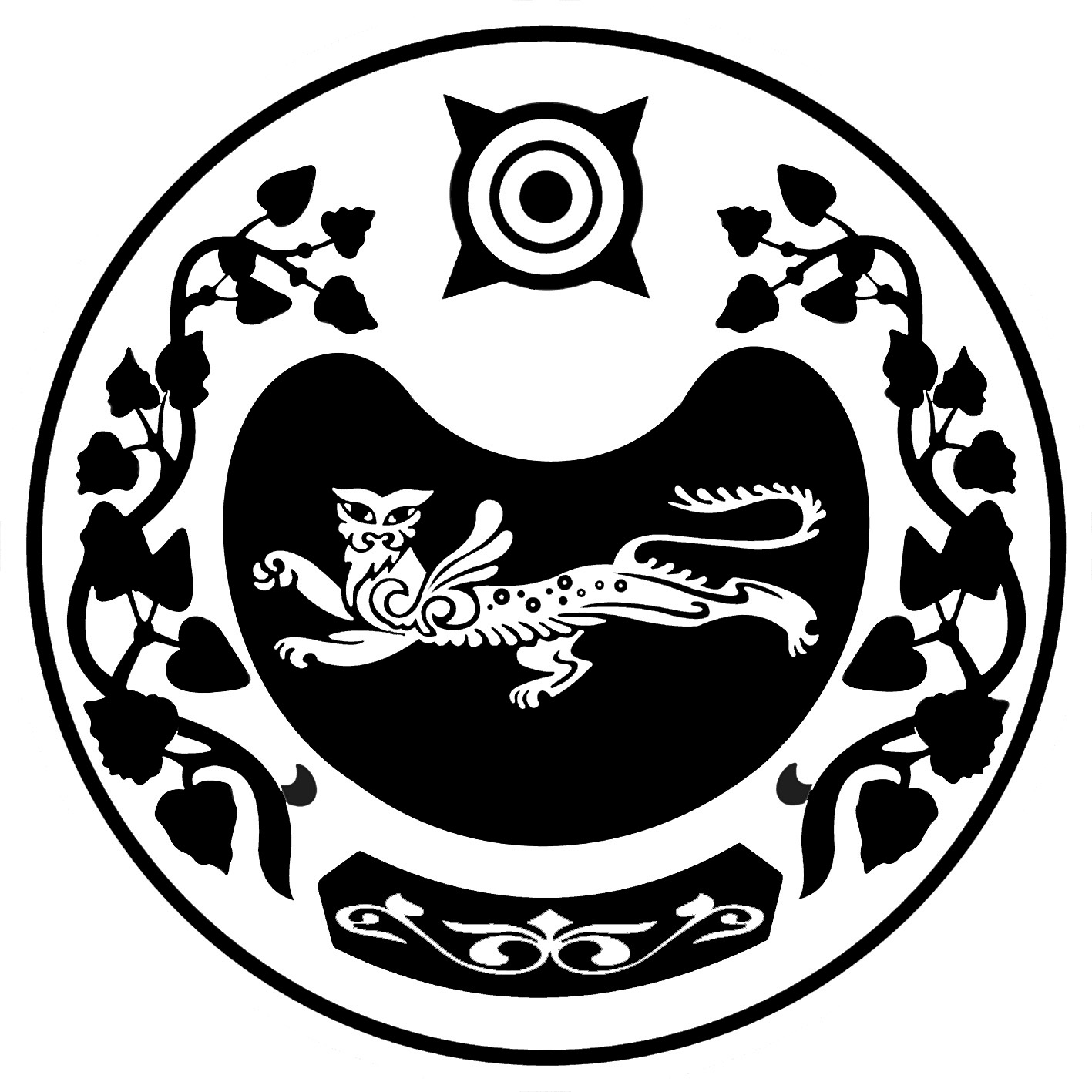 СОВЕТ ДЕПУТАТОВ                                              МОСКОВСКОГО СЕЛЬСОВЕТА                                                             РЕШЕНИЕ                  От 25 сентября 2020 года                с. Московское                     № 5 Об избрании  председателей постоянных комиссий Совета депутатов Московского сельсоветаСовет депутатов Московского сельсовета   РЕШИЛ:1. Избрать председателем постоянной комиссии по бюджету, налогам, экономической и социальной политике, здравоохранению, образованию, культуре депутата Совета депутатов Московского сельсовета Усть-Абаканского района Республики Хакасия четвертого созыва Лефлера Андрея Анатольевича.2. Избрать председателем постоянной комиссии по законности и охране общественного порядка, соблюдению правил депутатской этики, социальным вопросам, по вопросам благоустройства и жилищно-коммунального хозяйства депутата Совета депутатов Московского сельсовета Усть-Абаканского района Республики Хакасия четвертого созыва Хакимову Светлану Викторовну. 3. Настоящее решение вступает в силу с момента его опубликования.Глава  Московского сельсовета                                                А.Н. Алимов